Toelatingsassessment tot een bacheloropleiding voor kandidaat-studenten zonder diploma secundair onderwijs Geen diploma secundair? Geen nood, ook als je niet aan de diplomavoorwaarden voldoet, is het mogelijk om  toelating te krijgen tot een bacheloropleiding. Daarvoor kan je deelnemen aan het toelatingsonderzoek. Je vindt alle informatie via deze link. Voldoe je niet aan de algemene diplomavoorwaarden om te starten in het hoger onderwijs?Je beschikt niet over:Een Belgisch diploma van het secundair onderwijs; Een Belgisch diploma van hoger onderwijs van het korte type met volledig leerplan; Een Belgisch diploma van hoger onderwijs van sociale promotie met uitzondering van het getuigschrift voor pedagogische bekwaamheid; Een diploma of certificaat, uitgereikt in het kader van het Vlaams hoger Beroepsonderwijs;Een Belgisch bachelordiploma; Een diploma of getuigschrift dat bij of krachtens een wet, decreet, Europese richtlijn of een andere internationale overeenkomst als gelijkwaardig met de diploma’s uit de hierboven vermelde categorieën wordt erkend.Dan heb je volgende mogelijkheden:gewone procedure toelatingsonderzoek;bijzondere procedure toelatingsonderzoek.De toelatingsprocedure bestaat uit volgende fasen:Fase 1: Informatiefase;Fase 2: Digitale aanmelding;Fase 3: Toelatingsonderzoek;Fase 4: Terugkoppeling van resultaten met studieadvies;Fase 5: Kandidaat die slaagt ontvangt een “bewijs van toelating”.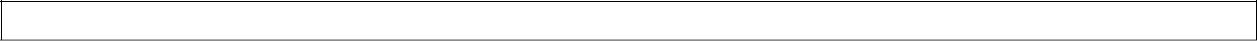 Gewone procedure toelatingsonderzoekJe voldoet aan de volgende voorwaarde:je hebt de leeftijd van 21 jaar bereikt op 31 december van het eerstvolgende academiejaar. Van deze voorwaarde kan worden afgeweken als je bewijst over een virtuositeit in een bepaald domein te beschikken (enkel voor kunstopleidingen).In de mate van het mogelijke wordt er rekening gehouden met bepaalde functiebeperkingen (zoals een visuele of auditieve functiebeperking, dyslexie e.d.) die belemmerend kunnen werken bij het toelatingsonderzoek.Let op!Studenten van buiten de Europese Economische Ruimte die niet beschikken over een diploma van het secundair onderwijs of gelijkwaardig, kunnen niet worden toegelaten tot een bacheloropleiding op grond van een assessment.Hoe doorloop je de procedure toelatingsonderzoek?Het toelatingsonderzoek vindt plaats op de campus waar je je opleiding wenst te volgen.Het betreft een algemene toelating voor het hoger onderwijs (niet opleidingsspecifiek), waaraaneen richtinggevend studieadvies wordt gekoppeld.De toelatingsprocedure is generiek, het onderzoek gebeurt voor alle instellingen van de Associatie KU Leuven en is derhalve voor alle kandidaten dezelfde. Indien je voor het toelatingsonderzoek slaagt, krijg je toegang tot alle Nederlandstalige bacheloropleidingen van de instellingen van de Associatie KU Leuven.De toelatingsprocedure is kosteloos en kan slechts één maal per academiejaar worden doorlopen.Voor meer informatie kan je terecht bij de assessmentcoördinator van Odisee via assessment@odisee.be of telefonisch op 02-240 68 40.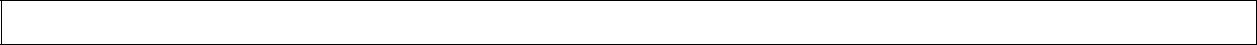 Fasen van het toelatingsonderzoekFase 1: InformatiefaseDeze fase is zeer belangrijk. Zorg dat je zo veel mogelijk informatie verzamelt over de opleiding die je wil volgen en kom zeker langs op een infodag. Eens je goed geïnformeerd bent over de opleiding zelf kan je je verder informeren over het toelatingsonderzoek.Je kan via 3 kanalen informatie vragen in verband met de procedure voor toelating:via de website van Odiseevia de trajectbegeleider(s) van het studiegebied / de opleiding op de verschillende campussenvia de centrale assessmentcoördinator: assessment@odisee.beFase 2: Digitale aanmeldingJe dient een aanmeldingsdossier in. Dit dossier omvat:persoons- en contactgegevenseen motivatiebriefeen curriculum vitae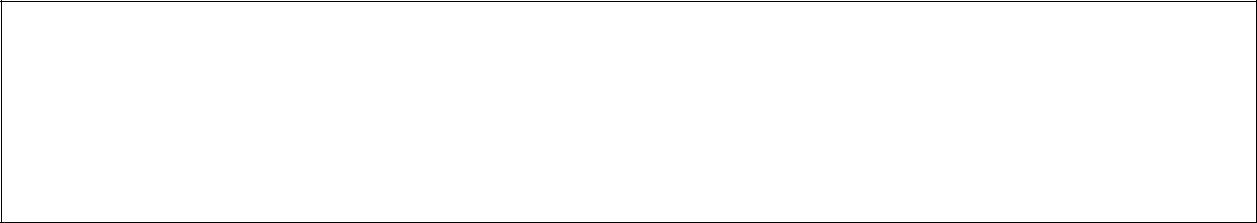 Inschrijven voor het toelatingsonderzoekJe meldt je aan vóór 1 september of vóór 3 januari, afhankelijk van het semester waarin je wil starten via het aanmeldingsformulier.Vóór 1 september om te kunnen starten in het eerste semester en vóór 3 januari om te kunnen starten in het tweede semester, indien de opleiding dit aanbiedt.De assessmentcoördinator nodigt jou dan uit voor het assessment.Fase 3: ToelatingsassessmentHetassessment bestaat uit:een test begrijpend lezeneen competentiegericht interview op basis van je motivatiebrief en curriculum vitaeeventueel extra oriënterende tests die vereist worden door een opleiding De assessmentcommissie - bestaande uit trajectbegeleiders en de assessmentcoördinator - beslist of je toegelaten wordt met een diplomacontract tot een Nederlandstalige bacheloropleiding van een partnerinstelling van de Associatie KU Leuven.De assessments voor de bacheloropleidingen vinden plaats op de volgende datums en locaties:Dinsdag 11 juni 2024 om 13u – Campus AalstWoensdag 12 juni 2024 om 13u – Campus GentDonderdag 13 juni 2024 om 13u – Campus Sint-NiklaasVrijdag 14 juni 2024 om 13u – Campus SchaarbeekMaandag 9 september 2024 om 13u – Campus SchaarbeekWoensdag 11 september 2024 om 13u – Campus GentDonderdag 12 september 2024 om 13u – Campus Sint-NiklaasVrijdag 13 september 2024 om 13u – Campus AalstFase 4: Terugkoppeling van de resultaten met studieadviesDe assessmentcoördinator informeert je zo snel mogelijk over het resultaat van je toelatingsassessment.Fase 5: De kandidaat die slaagt ontvangt een “bewijs van toelating”Als je geslaagd bent bezorgt de assessmentcoördinator jou een ‘bewijs van toelating’. Met dit bewijs van toelating kan je je dan inschrijven voor een bachelor- of een graduaatsopleiding.En je diploma secundair onderwijs?De assessmentcommissie kan je toegang verlenen tot een eerste bacheloropleiding. Vergeet echter niet dat deze toegang niet kan worden gelijkgesteld met het diploma secundair onderwijs. Omdat latere werkgevers er nog altijd naar kunnen vragen, is het meestal aangewezen om alsnog je diploma secundair onderwijs te behalen. Je kan dit doen via de examencommissie van de Vlaamse Gemeenschap of onder begeleiding van centra voor volwassenenonderwijs (het vroegere tweedekansonderwijs).Meer info